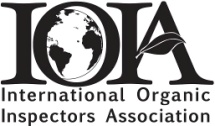 RECOMMENDATION: IOIA ANDREW RUTHERFORD SCHOLARSHIPNAME OF APPLICANT             YEAR OF AWARD      Name of Reference      Address of Reference      Province/State       Country       Postal Code/Zip      Phone No       Fax       E-mail      The person whose name appears as Applicant is applying for the IOIA Rutherford Scholarship.  The scholarship provides full tuition, meals and lodging to an IOIA-sponsored organic inspector training.IOIA appreciates your frank assessment of the applicant.  If you need further explanation, please contact us at:  scholarship@ioia.netThank you for your assessment of the Applicant. In addition, please attach a letter of support in order to further explain your recommendation for the applicant.  
Please return this signed, completed form, AND your signed letter, by October 1 to 
scholarship@ioia.net
You may also return hardcopies to:
IOIA , Box 6, Broadus, MT 59317 USA  attn: ScholarshipHow long have you known the Applicant and in what connection?      What do you consider to be the Applicant’s talents and strengths?      What do you consider to be the Applicant’s areas needing improvement      Please assess the Applicant’s integrity      Please assess the Applicant’s commitment to organic agriculture/industry      Please, honestly and objectively assess Applicant’s abilities.
Check excellent, good, average, poor or no information. Please fill out this table completely – blanks adversely affect the overall scoring for the applicant:7.  Are you aware of any considerations regarding financial need of the applicant for the scholarship?Yes  No  Comments      Signature of Reference_____________________________________________ Date __________________ ___Please Note: Reference signature is required. AbilityExcellentGoodAveragePoorNo InfoIntellectualSelf ConfidenceObservation SkillsListening SkillsImagination/creativityAnalyticalWriting SkillsVerbal Skills